Опис навчальної дисципліни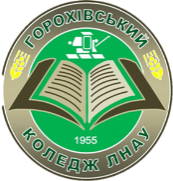 МІНІСТЕРСТВО ОСВІТИ І НАУКИ УКРАЇНИГОРОХІВСЬКИЙ КОЛЕДЖЛЬВІВСЬКОГО НАЦІОНАЛЬНОГОАГРАРНОГО УНІВЕРСИТЕТУМІНІСТЕРСТВО ОСВІТИ І НАУКИ УКРАЇНИГОРОХІВСЬКИЙ КОЛЕДЖЛЬВІВСЬКОГО НАЦІОНАЛЬНОГОАГРАРНОГО УНІВЕРСИТЕТУМІНІСТЕРСТВО ОСВІТИ І НАУКИ УКРАЇНИГОРОХІВСЬКИЙ КОЛЕДЖЛЬВІВСЬКОГО НАЦІОНАЛЬНОГОАГРАРНОГО УНІВЕРСИТЕТУСИЛАБУС  НАВЧАЛЬНОЇ ДИСЦИПЛІНИГРОШІ ТА КРЕДИТСИЛАБУС  НАВЧАЛЬНОЇ ДИСЦИПЛІНИГРОШІ ТА КРЕДИТСИЛАБУС  НАВЧАЛЬНОЇ ДИСЦИПЛІНИГРОШІ ТА КРЕДИТГалузь знань Галузь знань 07 Управління та адміністрування Шифр та назва спеціальності Шифр та назва спеціальності 076  «Підприємництво, торгівля та біржова діяльність» Освітньо-професійна програмаОсвітньо-професійна програмаПідприємництво, торгівля та біржова діяльністьОсвітній ступінь Освітній ступінь фаховий молодший бакалавр Викладач  Воляник Оксана МихайлівнаВоляник Оксана Михайлівна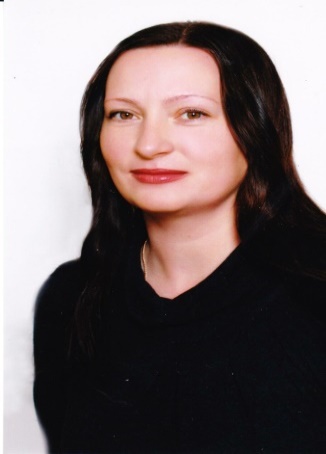 Посада Викладач-методист, спеціаліст вищої кваліфікаційної категорії Контактна інформація викладача Е-mail   vom75@ukr.netРобоче місцеАудиторія 35, кабінет економіки, організації, планування та стандартизації с.-г. виробництваКонсультаціїдистанційні; за домовленістю з ініціативи здобувача; за розкладомСтатус дисципліни  Статус дисципліни  Вибіркова дисципліна вільного вибору студента  Форма навчання Форма навчання деннаЧас та місце проведення: курс, семестр Час та місце проведення: курс, семестр 3 курс, 5 семестр; відповідно до розкладу Тривалість курсу, кількість кредитів Тривалість курсу, кількість кредитів 3 кредитів ЄКТС/90 годинРозподіл за видами занять та годинами навчанняРозподіл за видами занять та годинами навчанняаудиторні заняття – 56 годин (лекції – 28 годин, практичні  заняття - 28 годин), самостійна робота – 34 годинФорма контролю  Форма контролю  ЗалікМова викладанняМова викладанняукраїнськаСторінка дисципліни в ІнтернетіДистанційний курсСторінка дисципліни в ІнтернетіДистанційний курсРозроблений електронний курс та розміщений на платформі Moodlehttp://gklnau.org.ua/moodle/course/view.php?id=24 Сторінка курсу на платформі Мoodle (персональна навчальна система)Сторінка курсу на платформі Мoodle (персональна навчальна система)робоча програма, курс лекцій, практичні роботи, презентації курсу, навчальні відеофільми, тестовий контроль, перелік питань для підсумкового контролю, компетентності, програмні результати навчанняМета вивчення навчальної дисципліни Мета вивчення навчальної дисципліни Мета вивчення навчальної дисципліни Метою викладання навчальної дисципліни «Гроші та кредит» є формування у студентів системи базових знань у теорії і практики використання грошей, а також їх впливу на процес відтворення в умовах ринкової економіки; опанування методами аналізу й оцінювання грошово-кредитних відносин у сучасних умовахМетою викладання навчальної дисципліни «Гроші та кредит» є формування у студентів системи базових знань у теорії і практики використання грошей, а також їх впливу на процес відтворення в умовах ринкової економіки; опанування методами аналізу й оцінювання грошово-кредитних відносин у сучасних умовахЗавдання дисципліниЗавдання дисципліниЗавдання дисципліниЗавдання навчальної дисципліни «Гроші та кредит»  – сформувати у студентів чітке розуміння еволюції теорії грошей і кредиту, грошових систем та грошових реформ; засвоєння закономірностей функціоновання грошового ринку; розуміння теоритичних підходів до сутності сучасних грошей, валюти та валютного курсу, кредиту, позичкового капіталу та процентуЗавдання навчальної дисципліни «Гроші та кредит»  – сформувати у студентів чітке розуміння еволюції теорії грошей і кредиту, грошових систем та грошових реформ; засвоєння закономірностей функціоновання грошового ринку; розуміння теоритичних підходів до сутності сучасних грошей, валюти та валютного курсу, кредиту, позичкового капіталу та процентуПререквізити курсуПререквізити курсуПререквізити курсуЕкономіка, Економічна теорія, Статистика, Фінанси підприємстваЕкономіка, Економічна теорія, Статистика, Фінанси підприємстваПостреквізити курсуПостреквізити курсуПостреквізити курсуПідприємництво та бізнес-культура, Економічний аналізПідприємництво та бізнес-культура, Економічний аналізКомпетентності, розвиток яких забезпечує навчальна дисципліна Компетентності, розвиток яких забезпечує навчальна дисципліна Компетентності, розвиток яких забезпечує навчальна дисципліна Інтегральна компетентність. Здатність вирішувати типові спеціалізовані задачі та практичні проблеми в галузі підприємницької, торговельної та біржової  діяльності або у процесі навчання, що вимагає застосування положень і методів системи наук, які формують концепції організації і функціонування підприємницьких, торговельних, біржових структур та може характеризуватися певною невизначеністю умов; нести відповідальність за результати своєї діяльності; здійснювати контроль інших осіб у визначених ситуаціях.Загальні компетентності. ЗК 3. Здатність застосовувати знання у практичних ситуаціях.ЗК 7. Здатність до пошуку, оброблення та аналізу інформації з різних джерел.Спеціальні компетентності. СК 1. Здатність враховувати основні закономірності та сучасні досягнення у підприємницькій, торговельній та біржовій діяльності.СК 2. Здатність обирати та використовувати відповідні методи, інструментарій для обґрун¬тування рішень щодо діяльності підприємства.СК 5. Здатність здійснювати діяльність із дотриманням вимог нормативно-правових документів у сфері підприємницької, торговельної та біржової діяльності.Інтегральна компетентність. Здатність вирішувати типові спеціалізовані задачі та практичні проблеми в галузі підприємницької, торговельної та біржової  діяльності або у процесі навчання, що вимагає застосування положень і методів системи наук, які формують концепції організації і функціонування підприємницьких, торговельних, біржових структур та може характеризуватися певною невизначеністю умов; нести відповідальність за результати своєї діяльності; здійснювати контроль інших осіб у визначених ситуаціях.Загальні компетентності. ЗК 3. Здатність застосовувати знання у практичних ситуаціях.ЗК 7. Здатність до пошуку, оброблення та аналізу інформації з різних джерел.Спеціальні компетентності. СК 1. Здатність враховувати основні закономірності та сучасні досягнення у підприємницькій, торговельній та біржовій діяльності.СК 2. Здатність обирати та використовувати відповідні методи, інструментарій для обґрун¬тування рішень щодо діяльності підприємства.СК 5. Здатність здійснювати діяльність із дотриманням вимог нормативно-правових документів у сфері підприємницької, торговельної та біржової діяльності.Програмні результати навчанняПрограмні результати навчанняПрограмні результати навчанняРН 3. Володіти державною та іноземною мовами у професійній діяльності.РН 5. Здійснювати пошук, самостійний відбір інформації з різних джерел у сфері підприємницької, торговельної та біржової діяльності.РН 7. Застосовувати всебічні спеціалізовані емпіричні й теоретичні знання у сфері підприємництва, торгівлі та біржової діяльності для подальшого використання у практичній діяльності. РН 13. Застосовувати отримані навички з основ обліку, оподаткування і страхування у підприємницькій, торговельній та біржовій діяльності.РН 3. Володіти державною та іноземною мовами у професійній діяльності.РН 5. Здійснювати пошук, самостійний відбір інформації з різних джерел у сфері підприємницької, торговельної та біржової діяльності.РН 7. Застосовувати всебічні спеціалізовані емпіричні й теоретичні знання у сфері підприємництва, торгівлі та біржової діяльності для подальшого використання у практичній діяльності. РН 13. Застосовувати отримані навички з основ обліку, оподаткування і страхування у підприємницькій, торговельній та біржовій діяльності.ЗМІСТ НАВЧАЛЬНОЇ ДИСЦИПЛІНИЗМІСТ НАВЧАЛЬНОЇ ДИСЦИПЛІНИЗМІСТ НАВЧАЛЬНОЇ ДИСЦИПЛІНИЗМІСТ НАВЧАЛЬНОЇ ДИСЦИПЛІНИЗМІСТ НАВЧАЛЬНОЇ ДИСЦИПЛІНИ          ПРОГРАМА НАВЧАЛЬНОЇ ДИСЦИПЛІНИ ТА ОСНОВНІ ТЕМИ Тема 1. Сутність і функції грошей1.1. Походження грошей. Роль держави у творенні грошей.1.2. Сутність грошей. Гроші як гроші і гроші як капітал.1.3. Форми грошей та їх еволюція.1.4. Функції грошей.Тема 2. Грошовий обіг і грошова маса2.1.Суть і структура грошового обігу.2.2.Грошові потоки та їх класифікація.2.3.Модель грошового обігу.2.4.Маса грошей, що обслуговує грошовий обіг.2.5.Швидкість обігу грошей.2.6.Закон кількості грошей, необхідних для обігу.2.7.Механізм поповнення маси грошей в обігу.Тема 3. Грошовий ринок3.1. Суть грошового ринку.3.2. Структура грошового ринку.3.3. Попит на гроші.3.4. Пропозиція грошей.3.5. Механізм формування пропозиції грошей.Тема 4. Грошові системи4.1. Поняття про грошову систему та її елементи.4.2. Основні типи грошових систем, їх еволюція.4.3. Необхідність створення грошової системи України.4.4. Суть грошово-кредитної політики.4.5. Інструменти грошово-кредитного регулювання.Тема 5. Інфляція та грошові реформи5.1. Суть інфляції.5.2. Види інфляції.5.3. Наслідки інфляції.5.4. Особливості інфляційного процесу в Україні.Тема 6. Валютний ринок і валютні системи6.1. Поняття про валюту та її види.6.2. Валютний ринок: суть і принципи функціонування.6.3. Валютний курс.6.4. Конвертованість валют.Тема 7. Теорії грошей7.1. Металістична теорія грошей.7.2. Номіналістична теорія грошей.7.3. Кількісна теорія грошей.7.4. Вклад К. Маркса в розвиток теорії грошей.Тема 8. Необхідність, сутність і функції кредиту8.1. Необхідність, сутність та теорії кредиту.8.2. Функції кредиту.8.3. Стадії та закономірності руху кредиту.8.4. Принципи кредитування.8.5. Економічні межі кредиту.Тема 9. Форми, види та роль кредиту9.1. Форми та види кредиту та ознаки їх класифікації.9.2. Банківський кредит, методи банківського кредитування.9.3. Процент за кредит.Тема 10. Фінансові посередники на грошовому ринку10.1. Сутність, призначення та види фінансового посередництва.10.2. Банки як провідні суб’єкти фінансового посередництва. Функції банків.10.3. Банківська система: сутність, принципи побудови та функції.10.4. Основні напрями діяльності небанківських фінансово-кредитних установ.10.5. Види та характеристика небанківських фінансово-кредитних установ.Тема 11. Центральні банки11.1. Роль, значення та організація діяльності центральних банків.11.2. Незалежний статус центрального банку, його значення та форми реалізації.11.3. НБУ: завдання, функції та історія розвитку.11.4. Структура та органи управління НБУ.11.5. Грошово-кредитна політика НБУ.Тема 12. Комерційні банки12.1. Походження та розвиток комерційних банків.12.2. Поняття, призначення та класифікація комерційних банків.12.3. Основи організації та специфіка діяльності комерційних банків.12.4. Характеристика банківських операцій.12.5. Банківські послуги, їх класифікація.          ПРОГРАМА НАВЧАЛЬНОЇ ДИСЦИПЛІНИ ТА ОСНОВНІ ТЕМИ Тема 1. Сутність і функції грошей1.1. Походження грошей. Роль держави у творенні грошей.1.2. Сутність грошей. Гроші як гроші і гроші як капітал.1.3. Форми грошей та їх еволюція.1.4. Функції грошей.Тема 2. Грошовий обіг і грошова маса2.1.Суть і структура грошового обігу.2.2.Грошові потоки та їх класифікація.2.3.Модель грошового обігу.2.4.Маса грошей, що обслуговує грошовий обіг.2.5.Швидкість обігу грошей.2.6.Закон кількості грошей, необхідних для обігу.2.7.Механізм поповнення маси грошей в обігу.Тема 3. Грошовий ринок3.1. Суть грошового ринку.3.2. Структура грошового ринку.3.3. Попит на гроші.3.4. Пропозиція грошей.3.5. Механізм формування пропозиції грошей.Тема 4. Грошові системи4.1. Поняття про грошову систему та її елементи.4.2. Основні типи грошових систем, їх еволюція.4.3. Необхідність створення грошової системи України.4.4. Суть грошово-кредитної політики.4.5. Інструменти грошово-кредитного регулювання.Тема 5. Інфляція та грошові реформи5.1. Суть інфляції.5.2. Види інфляції.5.3. Наслідки інфляції.5.4. Особливості інфляційного процесу в Україні.Тема 6. Валютний ринок і валютні системи6.1. Поняття про валюту та її види.6.2. Валютний ринок: суть і принципи функціонування.6.3. Валютний курс.6.4. Конвертованість валют.Тема 7. Теорії грошей7.1. Металістична теорія грошей.7.2. Номіналістична теорія грошей.7.3. Кількісна теорія грошей.7.4. Вклад К. Маркса в розвиток теорії грошей.Тема 8. Необхідність, сутність і функції кредиту8.1. Необхідність, сутність та теорії кредиту.8.2. Функції кредиту.8.3. Стадії та закономірності руху кредиту.8.4. Принципи кредитування.8.5. Економічні межі кредиту.Тема 9. Форми, види та роль кредиту9.1. Форми та види кредиту та ознаки їх класифікації.9.2. Банківський кредит, методи банківського кредитування.9.3. Процент за кредит.Тема 10. Фінансові посередники на грошовому ринку10.1. Сутність, призначення та види фінансового посередництва.10.2. Банки як провідні суб’єкти фінансового посередництва. Функції банків.10.3. Банківська система: сутність, принципи побудови та функції.10.4. Основні напрями діяльності небанківських фінансово-кредитних установ.10.5. Види та характеристика небанківських фінансово-кредитних установ.Тема 11. Центральні банки11.1. Роль, значення та організація діяльності центральних банків.11.2. Незалежний статус центрального банку, його значення та форми реалізації.11.3. НБУ: завдання, функції та історія розвитку.11.4. Структура та органи управління НБУ.11.5. Грошово-кредитна політика НБУ.Тема 12. Комерційні банки12.1. Походження та розвиток комерційних банків.12.2. Поняття, призначення та класифікація комерційних банків.12.3. Основи організації та специфіка діяльності комерційних банків.12.4. Характеристика банківських операцій.12.5. Банківські послуги, їх класифікація.          ПРОГРАМА НАВЧАЛЬНОЇ ДИСЦИПЛІНИ ТА ОСНОВНІ ТЕМИ Тема 1. Сутність і функції грошей1.1. Походження грошей. Роль держави у творенні грошей.1.2. Сутність грошей. Гроші як гроші і гроші як капітал.1.3. Форми грошей та їх еволюція.1.4. Функції грошей.Тема 2. Грошовий обіг і грошова маса2.1.Суть і структура грошового обігу.2.2.Грошові потоки та їх класифікація.2.3.Модель грошового обігу.2.4.Маса грошей, що обслуговує грошовий обіг.2.5.Швидкість обігу грошей.2.6.Закон кількості грошей, необхідних для обігу.2.7.Механізм поповнення маси грошей в обігу.Тема 3. Грошовий ринок3.1. Суть грошового ринку.3.2. Структура грошового ринку.3.3. Попит на гроші.3.4. Пропозиція грошей.3.5. Механізм формування пропозиції грошей.Тема 4. Грошові системи4.1. Поняття про грошову систему та її елементи.4.2. Основні типи грошових систем, їх еволюція.4.3. Необхідність створення грошової системи України.4.4. Суть грошово-кредитної політики.4.5. Інструменти грошово-кредитного регулювання.Тема 5. Інфляція та грошові реформи5.1. Суть інфляції.5.2. Види інфляції.5.3. Наслідки інфляції.5.4. Особливості інфляційного процесу в Україні.Тема 6. Валютний ринок і валютні системи6.1. Поняття про валюту та її види.6.2. Валютний ринок: суть і принципи функціонування.6.3. Валютний курс.6.4. Конвертованість валют.Тема 7. Теорії грошей7.1. Металістична теорія грошей.7.2. Номіналістична теорія грошей.7.3. Кількісна теорія грошей.7.4. Вклад К. Маркса в розвиток теорії грошей.Тема 8. Необхідність, сутність і функції кредиту8.1. Необхідність, сутність та теорії кредиту.8.2. Функції кредиту.8.3. Стадії та закономірності руху кредиту.8.4. Принципи кредитування.8.5. Економічні межі кредиту.Тема 9. Форми, види та роль кредиту9.1. Форми та види кредиту та ознаки їх класифікації.9.2. Банківський кредит, методи банківського кредитування.9.3. Процент за кредит.Тема 10. Фінансові посередники на грошовому ринку10.1. Сутність, призначення та види фінансового посередництва.10.2. Банки як провідні суб’єкти фінансового посередництва. Функції банків.10.3. Банківська система: сутність, принципи побудови та функції.10.4. Основні напрями діяльності небанківських фінансово-кредитних установ.10.5. Види та характеристика небанківських фінансово-кредитних установ.Тема 11. Центральні банки11.1. Роль, значення та організація діяльності центральних банків.11.2. Незалежний статус центрального банку, його значення та форми реалізації.11.3. НБУ: завдання, функції та історія розвитку.11.4. Структура та органи управління НБУ.11.5. Грошово-кредитна політика НБУ.Тема 12. Комерційні банки12.1. Походження та розвиток комерційних банків.12.2. Поняття, призначення та класифікація комерційних банків.12.3. Основи організації та специфіка діяльності комерційних банків.12.4. Характеристика банківських операцій.12.5. Банківські послуги, їх класифікація.          ПРОГРАМА НАВЧАЛЬНОЇ ДИСЦИПЛІНИ ТА ОСНОВНІ ТЕМИ Тема 1. Сутність і функції грошей1.1. Походження грошей. Роль держави у творенні грошей.1.2. Сутність грошей. Гроші як гроші і гроші як капітал.1.3. Форми грошей та їх еволюція.1.4. Функції грошей.Тема 2. Грошовий обіг і грошова маса2.1.Суть і структура грошового обігу.2.2.Грошові потоки та їх класифікація.2.3.Модель грошового обігу.2.4.Маса грошей, що обслуговує грошовий обіг.2.5.Швидкість обігу грошей.2.6.Закон кількості грошей, необхідних для обігу.2.7.Механізм поповнення маси грошей в обігу.Тема 3. Грошовий ринок3.1. Суть грошового ринку.3.2. Структура грошового ринку.3.3. Попит на гроші.3.4. Пропозиція грошей.3.5. Механізм формування пропозиції грошей.Тема 4. Грошові системи4.1. Поняття про грошову систему та її елементи.4.2. Основні типи грошових систем, їх еволюція.4.3. Необхідність створення грошової системи України.4.4. Суть грошово-кредитної політики.4.5. Інструменти грошово-кредитного регулювання.Тема 5. Інфляція та грошові реформи5.1. Суть інфляції.5.2. Види інфляції.5.3. Наслідки інфляції.5.4. Особливості інфляційного процесу в Україні.Тема 6. Валютний ринок і валютні системи6.1. Поняття про валюту та її види.6.2. Валютний ринок: суть і принципи функціонування.6.3. Валютний курс.6.4. Конвертованість валют.Тема 7. Теорії грошей7.1. Металістична теорія грошей.7.2. Номіналістична теорія грошей.7.3. Кількісна теорія грошей.7.4. Вклад К. Маркса в розвиток теорії грошей.Тема 8. Необхідність, сутність і функції кредиту8.1. Необхідність, сутність та теорії кредиту.8.2. Функції кредиту.8.3. Стадії та закономірності руху кредиту.8.4. Принципи кредитування.8.5. Економічні межі кредиту.Тема 9. Форми, види та роль кредиту9.1. Форми та види кредиту та ознаки їх класифікації.9.2. Банківський кредит, методи банківського кредитування.9.3. Процент за кредит.Тема 10. Фінансові посередники на грошовому ринку10.1. Сутність, призначення та види фінансового посередництва.10.2. Банки як провідні суб’єкти фінансового посередництва. Функції банків.10.3. Банківська система: сутність, принципи побудови та функції.10.4. Основні напрями діяльності небанківських фінансово-кредитних установ.10.5. Види та характеристика небанківських фінансово-кредитних установ.Тема 11. Центральні банки11.1. Роль, значення та організація діяльності центральних банків.11.2. Незалежний статус центрального банку, його значення та форми реалізації.11.3. НБУ: завдання, функції та історія розвитку.11.4. Структура та органи управління НБУ.11.5. Грошово-кредитна політика НБУ.Тема 12. Комерційні банки12.1. Походження та розвиток комерційних банків.12.2. Поняття, призначення та класифікація комерційних банків.12.3. Основи організації та специфіка діяльності комерційних банків.12.4. Характеристика банківських операцій.12.5. Банківські послуги, їх класифікація.          ПРОГРАМА НАВЧАЛЬНОЇ ДИСЦИПЛІНИ ТА ОСНОВНІ ТЕМИ Тема 1. Сутність і функції грошей1.1. Походження грошей. Роль держави у творенні грошей.1.2. Сутність грошей. Гроші як гроші і гроші як капітал.1.3. Форми грошей та їх еволюція.1.4. Функції грошей.Тема 2. Грошовий обіг і грошова маса2.1.Суть і структура грошового обігу.2.2.Грошові потоки та їх класифікація.2.3.Модель грошового обігу.2.4.Маса грошей, що обслуговує грошовий обіг.2.5.Швидкість обігу грошей.2.6.Закон кількості грошей, необхідних для обігу.2.7.Механізм поповнення маси грошей в обігу.Тема 3. Грошовий ринок3.1. Суть грошового ринку.3.2. Структура грошового ринку.3.3. Попит на гроші.3.4. Пропозиція грошей.3.5. Механізм формування пропозиції грошей.Тема 4. Грошові системи4.1. Поняття про грошову систему та її елементи.4.2. Основні типи грошових систем, їх еволюція.4.3. Необхідність створення грошової системи України.4.4. Суть грошово-кредитної політики.4.5. Інструменти грошово-кредитного регулювання.Тема 5. Інфляція та грошові реформи5.1. Суть інфляції.5.2. Види інфляції.5.3. Наслідки інфляції.5.4. Особливості інфляційного процесу в Україні.Тема 6. Валютний ринок і валютні системи6.1. Поняття про валюту та її види.6.2. Валютний ринок: суть і принципи функціонування.6.3. Валютний курс.6.4. Конвертованість валют.Тема 7. Теорії грошей7.1. Металістична теорія грошей.7.2. Номіналістична теорія грошей.7.3. Кількісна теорія грошей.7.4. Вклад К. Маркса в розвиток теорії грошей.Тема 8. Необхідність, сутність і функції кредиту8.1. Необхідність, сутність та теорії кредиту.8.2. Функції кредиту.8.3. Стадії та закономірності руху кредиту.8.4. Принципи кредитування.8.5. Економічні межі кредиту.Тема 9. Форми, види та роль кредиту9.1. Форми та види кредиту та ознаки їх класифікації.9.2. Банківський кредит, методи банківського кредитування.9.3. Процент за кредит.Тема 10. Фінансові посередники на грошовому ринку10.1. Сутність, призначення та види фінансового посередництва.10.2. Банки як провідні суб’єкти фінансового посередництва. Функції банків.10.3. Банківська система: сутність, принципи побудови та функції.10.4. Основні напрями діяльності небанківських фінансово-кредитних установ.10.5. Види та характеристика небанківських фінансово-кредитних установ.Тема 11. Центральні банки11.1. Роль, значення та організація діяльності центральних банків.11.2. Незалежний статус центрального банку, його значення та форми реалізації.11.3. НБУ: завдання, функції та історія розвитку.11.4. Структура та органи управління НБУ.11.5. Грошово-кредитна політика НБУ.Тема 12. Комерційні банки12.1. Походження та розвиток комерційних банків.12.2. Поняття, призначення та класифікація комерційних банків.12.3. Основи організації та специфіка діяльності комерційних банків.12.4. Характеристика банківських операцій.12.5. Банківські послуги, їх класифікація.ТЕМИ ПРАКТИЧНИХ ЗАНЯТЬТЕМИ ПРАКТИЧНИХ ЗАНЯТЬТЕМИ ПРАКТИЧНИХ ЗАНЯТЬТЕМИ ПРАКТИЧНИХ ЗАНЯТЬТЕМИ ПРАКТИЧНИХ ЗАНЯТЬ№ з/п Назва теми Назва теми Назва теми Кількість годин 1 Сутність і функції грошей (семінарське заняття)Сутність і функції грошей (семінарське заняття)Сутність і функції грошей (семінарське заняття)2 2 Розрахунок показників визначення маси грошей в обігу та швидкості обігу грошейРозрахунок показників визначення маси грошей в обігу та швидкості обігу грошейРозрахунок показників визначення маси грошей в обігу та швидкості обігу грошей2 3 Розрахунок основних показників ринку грошейРозрахунок основних показників ринку грошейРозрахунок основних показників ринку грошей2 4 Грошовий ринокГрошовий ринокГрошовий ринок2 5 Грошові системи (семінарське заняття)Грошові системи (семінарське заняття)Грошові системи (семінарське заняття)2 6 Розрахунок показників вимірювання інфляціїРозрахунок показників вимірювання інфляціїРозрахунок показників вимірювання інфляції2 7 Розрахунок валютних курсів, котирування валют. Визначення купівельної спроможності валютиРозрахунок валютних курсів, котирування валют. Визначення купівельної спроможності валютиРозрахунок валютних курсів, котирування валют. Визначення купівельної спроможності валюти28 Валютний ринок і валютні системи (семінарське заняття)Валютний ринок і валютні системи (семінарське заняття)Валютний ринок і валютні системи (семінарське заняття)2 9 Теорії грошей (семінарське заняття)Теорії грошей (семінарське заняття)Теорії грошей (семінарське заняття)2 10 Оформлення документації на одержання кредиту. Оформлення документації на одержання кредиту. Оформлення документації на одержання кредиту. 211 Проведення фінансових розрахунків у кредитуванніПроведення фінансових розрахунків у кредитуванніПроведення фінансових розрахунків у кредитуванні2 12 Фінансові посередники на грошовому ринку (семінарське заняття)Фінансові посередники на грошовому ринку (семінарське заняття)Фінансові посередники на грошовому ринку (семінарське заняття)2 13Центральні банки (семінарське заняття)Центральні банки (семінарське заняття)Центральні банки (семінарське заняття)214Комерційні банки (семінарське заняття)Комерційні банки (семінарське заняття)Комерційні банки (семінарське заняття)2РазомРазомРазом28                                   ЗАВДАННЯ НА САМОСТІЙНЕ ВИВЧЕННЯ                                   ЗАВДАННЯ НА САМОСТІЙНЕ ВИВЧЕННЯ                                   ЗАВДАННЯ НА САМОСТІЙНЕ ВИВЧЕННЯ                                   ЗАВДАННЯ НА САМОСТІЙНЕ ВИВЧЕННЯ                                   ЗАВДАННЯ НА САМОСТІЙНЕ ВИВЧЕННЯ № з/п № з/п № з/п Назва питання Назва питання Назва питання 1 1 1 Тема 1. Вартість грошей. Вартість грошей і час. Якісні властивості грошей. Роль грошей у розвитку економікиТема 1. Вартість грошей. Вартість грошей і час. Якісні властивості грошей. Роль грошей у розвитку економікиТема 1. Вартість грошей. Вартість грошей і час. Якісні властивості грошей. Роль грошей у розвитку економіки2 2 2 Тема 2. Структура грошового обігу. Сучасні засоби платежу, які обслуговують грошовий обіг. Фактори, що впливають на обсяг грошової маси. Грошова базаТема 2. Структура грошового обігу. Сучасні засоби платежу, які обслуговують грошовий обіг. Фактори, що впливають на обсяг грошової маси. Грошова базаТема 2. Структура грошового обігу. Сучасні засоби платежу, які обслуговують грошовий обіг. Фактори, що впливають на обсяг грошової маси. Грошова база3 3 3 Тема 3. Об’єкти грошового ринку (платіжні інструменти)Тема 3. Об’єкти грошового ринку (платіжні інструменти)Тема 3. Об’єкти грошового ринку (платіжні інструменти)4 4 4 Тема 4. Необхідність створення грошової системи України. Грошово-кредитна політикаТема 4. Необхідність створення грошової системи України. Грошово-кредитна політикаТема 4. Необхідність створення грошової системи України. Грошово-кредитна політика5 5 5 Тема 5. Особливості інфляційного процесу в Україні. Особливості проведення грошової реформи в УкраїніТема 5. Особливості інфляційного процесу в Україні. Особливості проведення грошової реформи в УкраїніТема 5. Особливості інфляційного процесу в Україні. Особливості проведення грошової реформи в Україні666Тема 6. Етапи еволюційного розвитку світової валютної системи. Етапи розвитку Європейської валютної системиТема 6. Етапи еволюційного розвитку світової валютної системи. Етапи розвитку Європейської валютної системиТема 6. Етапи еволюційного розвитку світової валютної системи. Етапи розвитку Європейської валютної системи777Тема 7. Вклад К. Маркса в розвиток теорії грошей. Внесок вітчизняних науковців у розвитку теорії грошейТема 7. Вклад К. Маркса в розвиток теорії грошей. Внесок вітчизняних науковців у розвитку теорії грошейТема 7. Вклад К. Маркса в розвиток теорії грошей. Внесок вітчизняних науковців у розвитку теорії грошей888Тема 8. Кредит як форма руху вартості на основі повернення. Кредит як форма суспільних відносинТема 8. Кредит як форма руху вартості на основі повернення. Кредит як форма суспільних відносинТема 8. Кредит як форма руху вартості на основі повернення. Кредит як форма суспільних відносин999Тема 9. Роль кредиту у грошовій сфері. Соціальна роль кредиту. Роль кредиту у розвитку економіки України. Особливості розвитку кредитних відносин в УкраїніТема 9. Роль кредиту у грошовій сфері. Соціальна роль кредиту. Роль кредиту у розвитку економіки України. Особливості розвитку кредитних відносин в УкраїніТема 9. Роль кредиту у грошовій сфері. Соціальна роль кредиту. Роль кредиту у розвитку економіки України. Особливості розвитку кредитних відносин в Україні101010Тема 10. Особливості побудови банківської системи України. Основні напрями діяльності кредитно-фінансових установТема 10. Особливості побудови банківської системи України. Основні напрями діяльності кредитно-фінансових установТема 10. Особливості побудови банківської системи України. Основні напрями діяльності кредитно-фінансових установ111111Тема 11. Особливості розвитку центральних банків зарубіжних країнТема 11. Особливості розвитку центральних банків зарубіжних країнТема 11. Особливості розвитку центральних банків зарубіжних країн121212Тема 12. Інвестиційний портфель та інвестиційна політика комерційного банку. Банківські ризики. Стабільність банків і механізм її забезпечення. Особливості становлення і розвитку комерційних банків УкраїниТема 12. Інвестиційний портфель та інвестиційна політика комерційного банку. Банківські ризики. Стабільність банків і механізм її забезпечення. Особливості становлення і розвитку комерційних банків УкраїниТема 12. Інвестиційний портфель та інвестиційна політика комерційного банку. Банківські ризики. Стабільність банків і механізм її забезпечення. Особливості становлення і розвитку комерційних банків УкраїниОРГАНІЗАЦІЯ НАВЧАННЯОРГАНІЗАЦІЯ НАВЧАННЯОРГАНІЗАЦІЯ НАВЧАННЯОРГАНІЗАЦІЯ НАВЧАННЯОРГАНІЗАЦІЯ НАВЧАННЯФорми  навчання Форми  навчання Форми  навчання Лекції та практичні заняття в аудиторії, самостійна робота поза розкладом, консультації Лекції та практичні заняття в аудиторії, самостійна робота поза розкладом, консультації Види навчальної діяльностіВиди навчальної діяльностіВиди навчальної діяльностіНД 1. Аудиторна робота: мультимедійні презентації; завдання аналітичного-оглядового характеру; дискусія; публічний виступ з доповіддю і презентацією (індивідуальний проєкт); індивідуальні та групові практичні ситуаційні завдання,стандартизовані тести. НД 2. Самостійна роботаНД 1. Аудиторна робота: мультимедійні презентації; завдання аналітичного-оглядового характеру; дискусія; публічний виступ з доповіддю і презентацією (індивідуальний проєкт); індивідуальні та групові практичні ситуаційні завдання,стандартизовані тести. НД 2. Самостійна роботаМетоди навчанняМетоди навчанняМетоди навчанняМН1. Інтерактивні лекції (проблемні лекції, лекції-дискусії, лекції-демонстрації з використанням мультимедійного обладнання, поєднання лекції-бесіди і лекції-візуалізації); МН2. Практичні заняття (робота у малих групах, навчальні дискусії, мозковий штурм, публічні виступи, презентації, захист результатів виконання групових або індивідуальних завдань, підготовка есе,  колоквіум тощо);  МН3. Самостійне навчання (індивідуальна робота, робота в групах).  Лекції надають здобувачам основний теоретичний матеріал. Лекції доповнюються практичними заняттями, що надають здобувачам можливість закріпити навчальний матеріал та застосовувати теоретичні знання щодо реальних ситуацій. Практичні заняття укладено із застосуванням методів практико-орієнтованого навчання, що передбачає актуалізацію теоретичного матеріалу, розв’язування завдань, що мають практичний характер, вимагають аналітичної роботи, уміння влучно висловлювати думки для успішного розв’язання проблем і завдань у професійній діяльності; моделювати спілкування з різними людьми в професійній діяльності; вести дискусії; готувати та проголошувати промови різних типів; оперувати засобами писемної професійної комунікації. Самостійне навчання сприяє підготовці до лекцій, практичних занять, а також до виконання завдань як індивідуально, так і в командах для підготовки повідомлень, презентацій, публічних виступів, що дозволяє формувати уміння розподіляти ресурси для ефективної самоорганізації; використовувати технології планування власного часу, принципи планування.МН1. Інтерактивні лекції (проблемні лекції, лекції-дискусії, лекції-демонстрації з використанням мультимедійного обладнання, поєднання лекції-бесіди і лекції-візуалізації); МН2. Практичні заняття (робота у малих групах, навчальні дискусії, мозковий штурм, публічні виступи, презентації, захист результатів виконання групових або індивідуальних завдань, підготовка есе,  колоквіум тощо);  МН3. Самостійне навчання (індивідуальна робота, робота в групах).  Лекції надають здобувачам основний теоретичний матеріал. Лекції доповнюються практичними заняттями, що надають здобувачам можливість закріпити навчальний матеріал та застосовувати теоретичні знання щодо реальних ситуацій. Практичні заняття укладено із застосуванням методів практико-орієнтованого навчання, що передбачає актуалізацію теоретичного матеріалу, розв’язування завдань, що мають практичний характер, вимагають аналітичної роботи, уміння влучно висловлювати думки для успішного розв’язання проблем і завдань у професійній діяльності; моделювати спілкування з різними людьми в професійній діяльності; вести дискусії; готувати та проголошувати промови різних типів; оперувати засобами писемної професійної комунікації. Самостійне навчання сприяє підготовці до лекцій, практичних занять, а також до виконання завдань як індивідуально, так і в командах для підготовки повідомлень, презентацій, публічних виступів, що дозволяє формувати уміння розподіляти ресурси для ефективної самоорганізації; використовувати технології планування власного часу, принципи планування.Види контролю Види контролю Види контролю Поточний контроль, проміжна та семестрова атестація (екзамен).Планується проведення поточного контролю під час аудиторних занять, виконання тематичних контрольних робіт (ТКР), контроль якості виконання СРС, підсумкова атестація у формі заліку. Поточний контроль, проміжна та семестрова атестація (екзамен).Планується проведення поточного контролю під час аудиторних занять, виконання тематичних контрольних робіт (ТКР), контроль якості виконання СРС, підсумкова атестація у формі заліку. Система поточного та підсумкового контролю Система поточного та підсумкового контролю Система поточного та підсумкового контролю Поточний контроль: відвідування занять; навчальна робота на практичних заняттях; виконання індивідуальних завдань; самостійна робота з підготовки до занять та виконання домашніх завдань; стандартизовані тести, поточна модульна контрольна робота.Підсумковий контроль – залік. Поточний контроль: відвідування занять; навчальна робота на практичних заняттях; виконання індивідуальних завдань; самостійна робота з підготовки до занять та виконання домашніх завдань; стандартизовані тести, поточна модульна контрольна робота.Підсумковий контроль – залік. Методи поточногооцінюванняМетоди поточногооцінюванняМетоди поточногооцінюванняЗа дисципліною передбачені такі методи поточного оцінювання:  опитування та усні коментарі викладача за його результатами, детальний аналіз відповідей здобувачів; настанови викладача в процесі виконання практичних завдань, розв’язання задач, рекомендації до виконання ситуаційних завдань, рефератів; обговорення та взаємооцінювання здобувачами виконаних практичних завдань, розв’язання задач, роботи в групах, індивідуальних робіт. За дисципліною передбачені такі методи поточного оцінювання:  опитування та усні коментарі викладача за його результатами, детальний аналіз відповідей здобувачів; настанови викладача в процесі виконання практичних завдань, розв’язання задач, рекомендації до виконання ситуаційних завдань, рефератів; обговорення та взаємооцінювання здобувачами виконаних практичних завдань, розв’язання задач, роботи в групах, індивідуальних робіт. Методи підсумкового  оцінюванняМетоди підсумкового  оцінюванняМетоди підсумкового  оцінюванняПідсумкове оцінювання включає: 1. Підсумковий контроль за навчальною дисципліною, який визначений навчальним планом та освітньою програмою у формі заліку. 2. Проміжний контроль знань здобувачів (оцінювання роботи на лабораторно-практичних заняттях, розв’язання задач, тестування в системі Moodle, індивідуальних робіт тощо).Підсумкове оцінювання включає: 1. Підсумковий контроль за навчальною дисципліною, який визначений навчальним планом та освітньою програмою у формі заліку. 2. Проміжний контроль знань здобувачів (оцінювання роботи на лабораторно-практичних заняттях, розв’язання задач, тестування в системі Moodle, індивідуальних робіт тощо).Критерії поточного оцінюванняКритерії поточного оцінюванняКритерії поточного оцінюванняПоточне оцінювання здійснюється за кожним завданням в межах розділів. Оцінюються і завдання, виконувані в аудиторії, і завдання, виконувані під час самостійної роботи. Протягом вивчення дисципліни здійснюється самоконтроль. Загальні критерії оцінок: «відмінно» – здобувач фахової передвищої освіти виявив всебічні, систематичні та глибокі знання навчального матеріалу дисципліни, передбаченого програмою; опрацював основну та додаткову літературу, рекомендовану програмою; проявив творчі здібності у розумінні, логічному, стислому та ясному трактуванні навчального матеріалу; засвоїв взаємозв’язок основних понять дисципліни, їх значення для подальшої професійної діяльності. «добре» – здобувач фахової передвищої освіти виявив систематичні та глибокі знання вище середнього рівня навчального матеріалу дисципліни; продемонстрував уміння легко виконувати завдання, передбачені програмою; опрацював літературу, рекомендовану програмою; засвоїв взаємозв’язок основних понять дисципліни, їх значення для подальшої професійної діяльності. «задовільно» – здобувач фахової передвищої освіти виявив знання навчального матеріалу дисципліни в обсязі, необхідному для подальшого навчання та майбутньої професійної діяльності; виконав завдання, передбачені програмою; ознайомився з основною літературою, що зазначена у програмі; припустив значну кількість помилок або недоліків у відповідях на запитання співбесіди, тестування, при виконанні завдань тощо, які може усунути самостійно. «незадовільно» – здобувач фахової передвищої освіти не має знань зі значної частини навчального матеріалу; припускає принципові помилки при виконанні більшості передбачених програмою завдань. Поточне оцінювання здійснюється за кожним завданням в межах розділів. Оцінюються і завдання, виконувані в аудиторії, і завдання, виконувані під час самостійної роботи. Протягом вивчення дисципліни здійснюється самоконтроль. Загальні критерії оцінок: «відмінно» – здобувач фахової передвищої освіти виявив всебічні, систематичні та глибокі знання навчального матеріалу дисципліни, передбаченого програмою; опрацював основну та додаткову літературу, рекомендовану програмою; проявив творчі здібності у розумінні, логічному, стислому та ясному трактуванні навчального матеріалу; засвоїв взаємозв’язок основних понять дисципліни, їх значення для подальшої професійної діяльності. «добре» – здобувач фахової передвищої освіти виявив систематичні та глибокі знання вище середнього рівня навчального матеріалу дисципліни; продемонстрував уміння легко виконувати завдання, передбачені програмою; опрацював літературу, рекомендовану програмою; засвоїв взаємозв’язок основних понять дисципліни, їх значення для подальшої професійної діяльності. «задовільно» – здобувач фахової передвищої освіти виявив знання навчального матеріалу дисципліни в обсязі, необхідному для подальшого навчання та майбутньої професійної діяльності; виконав завдання, передбачені програмою; ознайомився з основною літературою, що зазначена у програмі; припустив значну кількість помилок або недоліків у відповідях на запитання співбесіди, тестування, при виконанні завдань тощо, які може усунути самостійно. «незадовільно» – здобувач фахової передвищої освіти не має знань зі значної частини навчального матеріалу; припускає принципові помилки при виконанні більшості передбачених програмою завдань. Ресурсне забезпечення навчальної дисципліни Ресурсне забезпечення навчальної дисципліни Ресурсне забезпечення навчальної дисципліни Засоби навчанняЗН1. Мультимедіа- та проекційна апаратура. ЗН2. Комп’ютери, комп’ютерні системи та мережі. ЗН3. Бібліотечні фонди.Засоби навчанняЗН1. Мультимедіа- та проекційна апаратура. ЗН2. Комп’ютери, комп’ютерні системи та мережі. ЗН3. Бібліотечні фонди.ІНФОРМАЦІЙНЕ ТА НАВЧАЛЬНО-МЕТОДИЧНЕ ЗАБЕЗПЕЧЕННЯІНФОРМАЦІЙНЕ ТА НАВЧАЛЬНО-МЕТОДИЧНЕ ЗАБЕЗПЕЧЕННЯІНФОРМАЦІЙНЕ ТА НАВЧАЛЬНО-МЕТОДИЧНЕ ЗАБЕЗПЕЧЕННЯІНФОРМАЦІЙНЕ ТА НАВЧАЛЬНО-МЕТОДИЧНЕ ЗАБЕЗПЕЧЕННЯІНФОРМАЦІЙНЕ ТА НАВЧАЛЬНО-МЕТОДИЧНЕ ЗАБЕЗПЕЧЕННЯРЕКОМЕНДОВАНА ЛІТЕРАТУРА Базова 1.	Гроші та кредит: Навч. посібник/ І.В.Алєксєєв, М.К. Колісник, О.Й. Вівчар, П.Г. Ільчук, І.Ю. Кондрат. – Львів: Видавництво Національного університету «Львівська політехніка», 2004. – 168с.2.	Гроші та кредит: Підручник. – 3-тє вид., перероб. і доп./ М.І. Савлук, А.М. Мороз, М.Ф. Пуховкіна та ін.; За заг. ред. М.І.Савлука. – К.: КНЕУ, 2002. – 598с.3.	Левченко Л.В. Гроші та кредит. Навч. посіб. – К.: Центр учбової літератури, 2011. – 224с.4.	Михайловська І.М., Ларіонова К.Л. Гроші та кредит: Навчальний посібник. – Львів: Новий Світ-2000, 2010. – 432с.5.	Михайловська І.М., Ларіонова К.Л. Гроші та кредит практикум: Навч. посібник – Львів: «Новий Світ-2000», 2008. – 312с.6.	Шабатура Н.Б. Гроші та кредит: Навчально-методичний посібник. – НМЦ, - 119с.7.	Щетинін А.І. Гроші та кредит: Підручник: Вид. 2-ге, перероб. Та доп. – Київ: Центр навчальної літератури, 2006. – 432с.РЕКОМЕНДОВАНА ЛІТЕРАТУРА Базова 1.	Гроші та кредит: Навч. посібник/ І.В.Алєксєєв, М.К. Колісник, О.Й. Вівчар, П.Г. Ільчук, І.Ю. Кондрат. – Львів: Видавництво Національного університету «Львівська політехніка», 2004. – 168с.2.	Гроші та кредит: Підручник. – 3-тє вид., перероб. і доп./ М.І. Савлук, А.М. Мороз, М.Ф. Пуховкіна та ін.; За заг. ред. М.І.Савлука. – К.: КНЕУ, 2002. – 598с.3.	Левченко Л.В. Гроші та кредит. Навч. посіб. – К.: Центр учбової літератури, 2011. – 224с.4.	Михайловська І.М., Ларіонова К.Л. Гроші та кредит: Навчальний посібник. – Львів: Новий Світ-2000, 2010. – 432с.5.	Михайловська І.М., Ларіонова К.Л. Гроші та кредит практикум: Навч. посібник – Львів: «Новий Світ-2000», 2008. – 312с.6.	Шабатура Н.Б. Гроші та кредит: Навчально-методичний посібник. – НМЦ, - 119с.7.	Щетинін А.І. Гроші та кредит: Підручник: Вид. 2-ге, перероб. Та доп. – Київ: Центр навчальної літератури, 2006. – 432с.РЕКОМЕНДОВАНА ЛІТЕРАТУРА Базова 1.	Гроші та кредит: Навч. посібник/ І.В.Алєксєєв, М.К. Колісник, О.Й. Вівчар, П.Г. Ільчук, І.Ю. Кондрат. – Львів: Видавництво Національного університету «Львівська політехніка», 2004. – 168с.2.	Гроші та кредит: Підручник. – 3-тє вид., перероб. і доп./ М.І. Савлук, А.М. Мороз, М.Ф. Пуховкіна та ін.; За заг. ред. М.І.Савлука. – К.: КНЕУ, 2002. – 598с.3.	Левченко Л.В. Гроші та кредит. Навч. посіб. – К.: Центр учбової літератури, 2011. – 224с.4.	Михайловська І.М., Ларіонова К.Л. Гроші та кредит: Навчальний посібник. – Львів: Новий Світ-2000, 2010. – 432с.5.	Михайловська І.М., Ларіонова К.Л. Гроші та кредит практикум: Навч. посібник – Львів: «Новий Світ-2000», 2008. – 312с.6.	Шабатура Н.Б. Гроші та кредит: Навчально-методичний посібник. – НМЦ, - 119с.7.	Щетинін А.І. Гроші та кредит: Підручник: Вид. 2-ге, перероб. Та доп. – Київ: Центр навчальної літератури, 2006. – 432с.РЕКОМЕНДОВАНА ЛІТЕРАТУРА Базова 1.	Гроші та кредит: Навч. посібник/ І.В.Алєксєєв, М.К. Колісник, О.Й. Вівчар, П.Г. Ільчук, І.Ю. Кондрат. – Львів: Видавництво Національного університету «Львівська політехніка», 2004. – 168с.2.	Гроші та кредит: Підручник. – 3-тє вид., перероб. і доп./ М.І. Савлук, А.М. Мороз, М.Ф. Пуховкіна та ін.; За заг. ред. М.І.Савлука. – К.: КНЕУ, 2002. – 598с.3.	Левченко Л.В. Гроші та кредит. Навч. посіб. – К.: Центр учбової літератури, 2011. – 224с.4.	Михайловська І.М., Ларіонова К.Л. Гроші та кредит: Навчальний посібник. – Львів: Новий Світ-2000, 2010. – 432с.5.	Михайловська І.М., Ларіонова К.Л. Гроші та кредит практикум: Навч. посібник – Львів: «Новий Світ-2000», 2008. – 312с.6.	Шабатура Н.Б. Гроші та кредит: Навчально-методичний посібник. – НМЦ, - 119с.7.	Щетинін А.І. Гроші та кредит: Підручник: Вид. 2-ге, перероб. Та доп. – Київ: Центр навчальної літератури, 2006. – 432с.РЕКОМЕНДОВАНА ЛІТЕРАТУРА Базова 1.	Гроші та кредит: Навч. посібник/ І.В.Алєксєєв, М.К. Колісник, О.Й. Вівчар, П.Г. Ільчук, І.Ю. Кондрат. – Львів: Видавництво Національного університету «Львівська політехніка», 2004. – 168с.2.	Гроші та кредит: Підручник. – 3-тє вид., перероб. і доп./ М.І. Савлук, А.М. Мороз, М.Ф. Пуховкіна та ін.; За заг. ред. М.І.Савлука. – К.: КНЕУ, 2002. – 598с.3.	Левченко Л.В. Гроші та кредит. Навч. посіб. – К.: Центр учбової літератури, 2011. – 224с.4.	Михайловська І.М., Ларіонова К.Л. Гроші та кредит: Навчальний посібник. – Львів: Новий Світ-2000, 2010. – 432с.5.	Михайловська І.М., Ларіонова К.Л. Гроші та кредит практикум: Навч. посібник – Львів: «Новий Світ-2000», 2008. – 312с.6.	Шабатура Н.Б. Гроші та кредит: Навчально-методичний посібник. – НМЦ, - 119с.7.	Щетинін А.І. Гроші та кредит: Підручник: Вид. 2-ге, перероб. Та доп. – Київ: Центр навчальної літератури, 2006. – 432с.Допоміжна 1. Єпіфанов А.О. Операції комерційних банків: навч. посіб./ А.О.Єпіфанов. – Київ: Ліра-К, 2015. – 523с.2. Лагутін В.Д. Кредитування: теорія і практика: Навч. посіб. – 4-те вид., стер. – К.: Знання, 2004. – 215с.Допоміжна 1. Єпіфанов А.О. Операції комерційних банків: навч. посіб./ А.О.Єпіфанов. – Київ: Ліра-К, 2015. – 523с.2. Лагутін В.Д. Кредитування: теорія і практика: Навч. посіб. – 4-те вид., стер. – К.: Знання, 2004. – 215с.Допоміжна 1. Єпіфанов А.О. Операції комерційних банків: навч. посіб./ А.О.Єпіфанов. – Київ: Ліра-К, 2015. – 523с.2. Лагутін В.Д. Кредитування: теорія і практика: Навч. посіб. – 4-те вид., стер. – К.: Знання, 2004. – 215с.Допоміжна 1. Єпіфанов А.О. Операції комерційних банків: навч. посіб./ А.О.Єпіфанов. – Київ: Ліра-К, 2015. – 523с.2. Лагутін В.Д. Кредитування: теорія і практика: Навч. посіб. – 4-те вид., стер. – К.: Знання, 2004. – 215с.Допоміжна 1. Єпіфанов А.О. Операції комерційних банків: навч. посіб./ А.О.Єпіфанов. – Київ: Ліра-К, 2015. – 523с.2. Лагутін В.Д. Кредитування: теорія і практика: Навч. посіб. – 4-те вид., стер. – К.: Знання, 2004. – 215с.Інформаційні ресурси  http://www.mon.gov.ua - Офіційний сайт Міністерства освіти і науки України. http://portal.rada.gov.ua - Офіційний веб-сайт Верховної Ради України. www.minfin.gov.ua - Офіційний сайт Міністерства фінансів України.  www.bank.gov.ua - Офіційний сайт Національного банку України. http://www.nau.ua - Інформаційно-пошукова правова система «Нормативні акти України (НАУ)».6. Бібліотечно-інформаційні ресурси, книжковий фонд, періодика та фонди на електронних носіях бібліотеки ЛНАУ, наукових, науково-технічних та інших бібліотек України. 7. Електронні  інформаційні ресурси мережі Інтернет з переліком сайтів: http://www.nbuv.gov.ua/e-Journals/nd/2008-2/08lvioap.pdf  Національна бібліотека України ім. В. І. Вернадського.Доступні інформаційні освітні ресурси закладу освітиОфіційний веб-сайт Горохівського коледжу ЛНАУ http:// www.gklnau.at.ua -   платформа дистанційного навчання MOODLE Горохівський коледж ЛНАУ/ курс «Гроші та кредит» ЛНАУ http://gklnau.org.ua/moodle/ http://gklnau.org.ua/moodle/course/view.php?id=24  Електронна адреса коледжу          e-mail: gdst@ukr.netБібліотека Горохівського коледжу ЛНАУ, вул. Студентська 8,  тел.: (03379)21789Сайт методичного кабінету ГК ЛНАУ, електронна бібліотека https://1784073.site123.me/Сторінка курсу на платформі Мoodle (персональна навчальна система)Більш детальну інформацію щодо компетентностей, результатів навчання, методів навчання, форм оцінювання, самостійної роботи, змісту лекційних і лабораторно-практичних занять, переліку питань підсумкового контролю наведено у робочій програмі навчальної дисципліни (http://gklnau.org.ua/moodle/http://gklnau.org.ua/moodle/course/view.php?id=24).Більш детальну інформацію щодо компетентностей, результатів навчання, методів навчання, форм оцінювання, самостійної роботи, змісту лекційних і лабораторно-практичних занять, переліку питань підсумкового контролю наведено у робочій програмі навчальної дисципліни (http://gklnau.org.ua/moodle/http://gklnau.org.ua/moodle/course/view.php?id=24).ПОЛІТИКА НАВЧАЛЬНОЇ ДИСЦИПЛІНИПОЛІТИКА НАВЧАЛЬНОЇ ДИСЦИПЛІНИПОЛІТИКА НАВЧАЛЬНОЇ ДИСЦИПЛІНИКурс начальної дисципліни передбачає індивідуальну та групову роботу. Обов'язковість відвідування занять, активна участь в обговоренні питань, попередня підготовка до лекцій і практичних занять. Усі завдання, передбачені програмою, мають бути виконані у встановлений термін.  Якщо здобувач фахової передвищої освіти відсутній з поважної причини, він/вона презентує виконані під час самостійної підготовки завдання на консультації.  Під час роботи над індивідуальними завданнями, запланованими проєктами, науково-дослідницькою роботою  недопустимо порушення академічної доброчесності.Курс начальної дисципліни передбачає індивідуальну та групову роботу. Обов'язковість відвідування занять, активна участь в обговоренні питань, попередня підготовка до лекцій і практичних занять. Усі завдання, передбачені програмою, мають бути виконані у встановлений термін.  Якщо здобувач фахової передвищої освіти відсутній з поважної причини, він/вона презентує виконані під час самостійної підготовки завдання на консультації.  Під час роботи над індивідуальними завданнями, запланованими проєктами, науково-дослідницькою роботою  недопустимо порушення академічної доброчесності.Курс начальної дисципліни передбачає індивідуальну та групову роботу. Обов'язковість відвідування занять, активна участь в обговоренні питань, попередня підготовка до лекцій і практичних занять. Усі завдання, передбачені програмою, мають бути виконані у встановлений термін.  Якщо здобувач фахової передвищої освіти відсутній з поважної причини, він/вона презентує виконані під час самостійної підготовки завдання на консультації.  Під час роботи над індивідуальними завданнями, запланованими проєктами, науково-дослідницькою роботою  недопустимо порушення академічної доброчесності.Політика курсу «правила гри» в аудиторний часПолітика курсу «правила гри» в аудиторний часКурс передбачає роботу в колективі. Викладач ставить запитання, веде діалог з аудиторією для кращого засвоєння теоретичного матеріалу. Середовище в аудиторії є дружнім, творчим, відкритим до конструктивної критики. Політика дотримання академічної доброчесностіПолітика дотримання академічної доброчесностіПорушеннями академічної доброчесності вважаються: академічний плагіат, фабрикація, фальсифікація, списування, обман. За порушення академічної доброчесності здобувачі освіти можуть бути притягнені до такої академічної відповідальності: повторне проходження оцінювання (контрольна робота, іспит, залік тощо). Списування під час контрольних (модульних) робіт та екзамену заборонено (в тому числі із використанням мобільних девайсів). Мобільні пристрої дозволяється використовувати лише під час  підготовки практичних завдань в процесі заняття. Самостійні роботи у вигляді рефератів, доповідей, презентацій повинні мати коректні текстові посилання на використані інформаційні джерела.Політика щодо відвідуванняПолітика щодо відвідуванняВідвідування занять є обов’язковим компонентом. За об’єктивних причин навчання може відбуватись індивідуально в дистанційному режимі  в он-лайн формі (Moodle) за погодженням із завідувачем відділення і викладачем курсу.Політика щодо пропусків занятьПолітика щодо пропусків занятьУ разі пропуску лекційних занять з неповажної причини студент пише реферат по темі лекції. Політика щодо виконання завдань пізніше встановленого термінуПолітика щодо виконання завдань пізніше встановленого термінуПолітика щодо кінцевих термінів виконання та перескладання завдання, які здаються із порушенням термінів без поважних причин, оцінюються на нижчу оцінку. Перескладання модулів відбувається із дозволу викладача, який забезпечує курс за наявності поважних причин (наприклад, лікарняний).У разі здачі практичної роботи пізніше встановленого терміну (без поважних причин) максимальний бал за неї знижується на 1 бал.Силабус навчального дисципліни«Гроші та кредит»схвалено на засіданні циклової комісії обліково-економічних дисциплінПротокол від « _____» 2021 року № ____Голова циклової комісії ______________________ Долінська М.О.Силабус навчальної дисципліни «Гроші та кредит»затверджено на засіданні методичної радиПротокол від «06» вересня 2021 року № 2Голова методичної ради ______________________ Генсецька О. М.